[ALL INDIA TENNIS ASSOCIATION]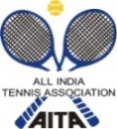 Please conform your entry on 13th October 2015 between - 3:00 pm to 4:00 pm Mr. Kuldeep cont. +91 9717994030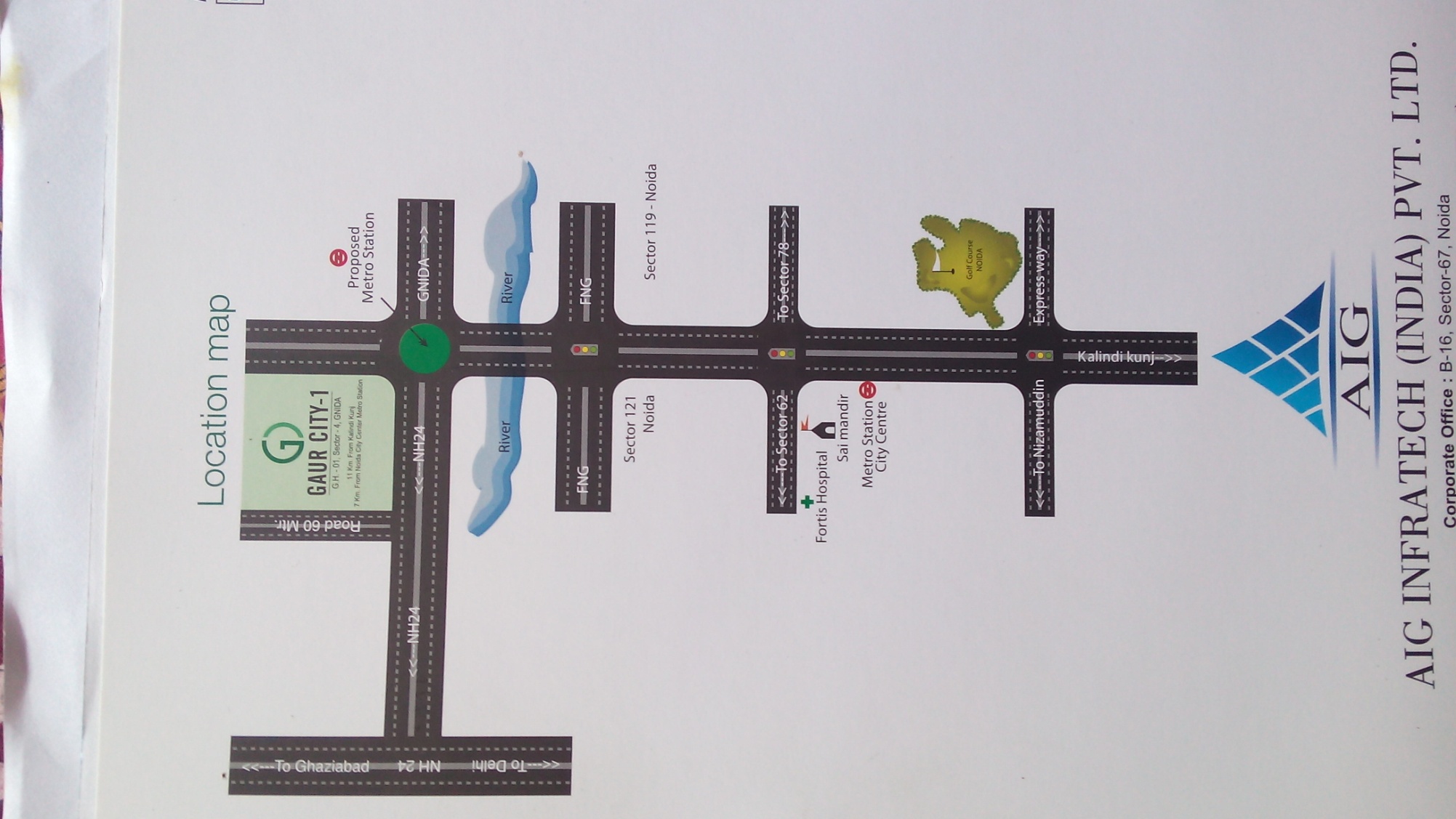 HOTEL DETAILSNAME OF THE TOURNAMENTALL INDIA CHAMPIONSHIP SERIES FOR BOYS AND GIRLS UNDER 16 AITA TS -7NAME OF THE STATE ASSOCIATIONU.P.STATE  TENNIS ASSOCIATIONHONY. SECRETARY OF ASSOCIATIONC.P. KACKAR (M) 9335816762ADDRESS OF ASSOCIATION4, PARK ROAD, LUCKNOWTOURNAMENT WEEK19th  October 2015ENTRY DEADLINE28th September 2015WITHDRAWAL12th October 2015THE ENTRY IS TO BE SENTTHE ENTRY IS TO BE SENTnoidatennis@yahoo.com noidatennis@yahoo.com ADDRESS OF VENUEADDRESS OF VENUEGaur City I, Gaur city stadium (nearby 4 murti Chauk)Noida ExtensionGaur City I, Gaur city stadium (nearby 4 murti Chauk)Noida ExtensionTELEPHONE+91 120- 2424854/55FAX********+91 9136378896EMAILnoidatennis@yahoo.comON COURT MOBILE NO.+91 9818366733+91 9717994030CATEGORY ()N(     )NS(      )SS(    )CS(   )TS(  )AGE GROUPS ()U-12(     )U-14(  )U-16( )U-18(  )Men’s(  )Women’s(  )SIGN-INQUALIFYING 16/10/201512-2 pm(Friday)12-2 pm(Friday)MAIN DRAW18/10/201512-2 pm(Sunday)MAIN DRAW SIZESingles3232Doubles16QUALIFYING DRAW SIZESinglesOpenOpenDoublesNADATES FOR SINGLESQUALIFYING17&18 Oct  201517&18 Oct  2015MAIN DRAW19 Oct2015 ONWARDCOURT SURFACESYNTHETIC- 3 CLAY -2SYNTHETIC- 3 CLAY -2FAXNot acceptedFLOODLITYESYESBALLSAITA approved.TOURNAMENT REFEREE RAJAT THAKUR        +91 9136378896TOURNAMENT REFEREE RAJAT THAKUR        +91 9136378896TOURNAMENT DIRECTORVIVEK ANAND+91 9818366733VIVEK ANAND+91 9818366733EMAILnoidatennis@yahoo.com 
ENTRY FEEAITA Registration CardIt is mandatory for the player to carry ORIGINAL REGISTRATION CARD for the sign-in. In case the player registration is in process with AITA, the player has to carry Original receipt or copy of mail from AITA confirming that player registration is in process.NAMEHotel Shree KrishnaADDRESSHotel Rama sec-35 near Noida City center metro station Cont :- 9717994030